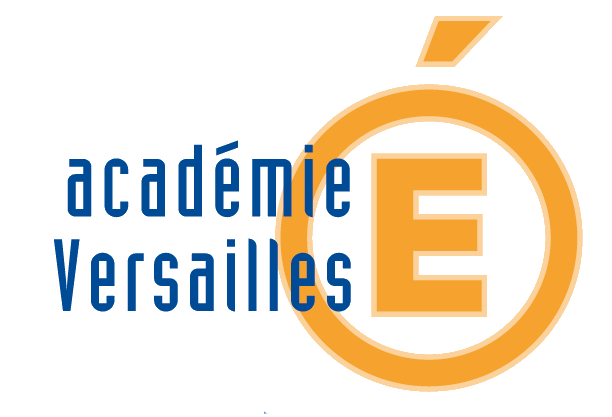 BAC« FICHE PRODUIT »TITRETempérature et chaleur.POINTS DU PROGRAMME ABORDÉSCME4 : Deux corps en contact évoluent vers un état d’équilibre thermique.C’est la quantité de chaleur transférée et non la différence de température qui procure la sensation de froid et de chaud.L’élévation de température nécessite un apport de chaleur.MATÉRIEL À PRÉVOIRChauffe ballon, éprouvette graduée, récipient, thermomètre.DISPOSITION DE LA SALLESalle de TPTRAVAIL INDIVIDUEL / EN GROUPEPar binômeDESCRIPTION DE L’EXPÉRIMENTATIONOn remplit un récipient d’un litre d’eau du robinet.On chauffe 250 ml d’eau dans le chauffe ballon jusqu’à la température 50°C puis on la verse dans le récipient. On Mesure la température du mélange.On remplit de nouveau le récipient de la même quantité  d’eau du robinet (1 litre).On chauffe 50 ml d’eau dans le chauffe ballon jusqu’à la température 100°C puis on la verse dans le récipient. On Mesure la température du mélange.DEROULEMENTTravail en deux  étapes. approche simple par  mesure des températures.approfondissement à l’aide des vidéos.